LOS MEDIOS DE COMUNICACIONPRENSAAntes de la aparición de los tipos de imprenta móviles a mediados del siglo XV, las noticias se difundían por vía oral, por carta o por anuncio público. Johann Gutenberg, natural de Maguncia (Alemania), está considerado como el inventor de la imprenta. La fecha de dicho invento es el año 1450. Ciertos historiadores holandeses y franceses han atribuido este invento a paisanos suyos, aduciendo abundantes pruebas. Sin embargo, los libros del primer impresor de Maguncia, y en concreto el ejemplar conocido como la Biblia de Gutenberg, sobrepasa con mucho en belleza y maestría a todos los libros que supuestamente le precedieron. El gran logro de Gutenberg contribuyó sin duda de forma decisiva a la aceptación inmediata del libro impreso como sustituto del libro manuscrito. Los libros impresos antes de 1501 se dice que pertenecen a la era de los incunables.En el periodo comprendido entre 1450 y 1500 se imprimieron más de 6.000 obras diferentes. El número de imprentas aumentó rápidamente durante esos años. Hasta 1609 no se empezaron a publicar los primeros periódicos. Estos ejemplares, impresos en el norte de Alemania, se denominaban corantos y publicaban `sueltos' sobre sucesos en otros países. La palabra noticia se acuñó un siglo más tarde.En menos de veinte años ya se publicaban periódicos en Colonia, Frankfurt, Berlín y Hamburgo (Alemania); Basilea (Suiza); Viena (Austria); Ámsterdam y Amberes (Bélgica). Los periódicos de Ámsterdam, impresos en inglés y francés, llegaron rápidamente a Londres, donde el primer periódico vio la luz en 1621, y a París, donde el primer periódico apareció en 1631. En el año 1645 Estocolmo disponía de un periódico de la corte que aún se publica.Los primeros periódicos eran de formato reducido y por lo general sólo tenían una página. No tenían ni cabeceras ni anuncios y se asemejaban más a un boletín que a los periódicos actuales de página grande con cabeceras en negrita y abundantes imágenes. El primer periódico inglés de tirada continua fue el Weekly News (1622-1641). Los primeros periódicos en Inglaterra contenían en su mayor parte noticias extranjeras, pero en 1628 aparecieron las primeras publicaciones por cuenta de los funcionarios que informaban de los debates en el Parlamento inglés. Estos periódicos se denominaban diurnos.La censura fue uno de los problemas a los que tuvo que hacer frente la incipiente prensa inglesa a lo largo de gran parte del siglo XVII. Hacia el año 1630, bajo el reinado de Carlos I, la prensa tuvo que soportar grandes restricciones (incluida la concesión de licencias); estas restricciones se mantuvieron durante las guerras civiles de la década de 1640. A mediados del siglo XVII, durante el gobierno de Oliver Cromwell, se mantuvieron las limitaciones a la prensa. Con la restauración del rey Carlos II en 1660, se fueron eliminando progresivamente la concesión de licencias y demás restricciones, y la prensa inglesa pudo publicar en un ambiente de gran libertad siempre y cuando se abstuviese de criticar al gobierno. En 1702 se fundó en Londres el primer diario de Inglaterra, el Daily Courant.La supresión del impuesto público sobre los periódicos en 1855 provocó una reducción global del precio y un aumento de su circulación. El Daily Telegraph apareció nada más desaparecer dicho impuesto, en un momento en el que ya había diez periódicos diarios en Londres. El Times se vendía a siete peniques, mientras que la mayoría de los demás, incluidos el Standard y el Daily News se vendían a seis. El Telegraph se lanzó al precio de dos peniques. Los precios fueron disminuyendo a finales del siglo XIX al irse abaratando el papel y disponerse de mejores máquinas de impresión. A medida que aumentaba la circulación creció la publicidad, proporcionando a los editores una fuente importante de financiación aparte de la procedente de las ventas. Todas estas circunstancias desembocaron finalmente en la adopción generalizada del periódico a medio penique en Gran Bretaña a principios del siglo XX.A medida que los periódicos comenzaron a competir entre sí para aumentar su tirada con objeto de conseguir más publicidad, los editores Joseph Pulitzer y William Randolph Hearst comenzaron a practicar un nuevo tipo de periodismo. Pulitzer, en el New York World, y Hearst en el San Francisco Examiner y el New York Morning Journal, transformaron sus periódicos con noticias de carácter sensacionalista y escandaloso, incluyendo dibujos y otro tipo de pasatiempos como las viñetas de humor. Cuando Hearst comenzó a publicar secciones de humor en color, entre las que se incluía una tira titulada The Yellow Kid, a este tipo de periódico se le bautizó como prensa amarilla.El crecimiento de los periódicos se vio favorecido también por otros avances tecnológicos. La aparición de la primera linotipia a mediados de 1880 aceleró la composición al permitir fundir automáticamente los tipos en líneas. Se fueron perfeccionando las rotativas y las tiradas de los periódicos en las grandes ciudades alcanzaron las cotas de cientos de miles de ejemplares. Véase también Técnicas de impresión.En cuanto a la historia de la prensa en España y en América Latina, hay que señalar que la más antigua de las publicaciones periódicas en lengua castellana fue el Correo de Francia, Flandes y Alemania, que empezó a publicarse en 1621.Veinte años más tarde Jaime Romeu inició en Cataluña la publicación del semanario Gazeta vinguda a esta ciudad de Barcelona, y en 1661 Julián Paredes dio a la prensa en Madrid el primer número de la Gaceta, diario que en 1697 pasó a llamarse Gaceta de Madrid. Hoy, tres siglos más tarde, se sigue publicando con el título de Boletín Oficial del Estado-Gaceta de Madrid. En el siglo XVIII deben reseñarse medios como la Gaceta de México y Noticias de Nueva España (México, 1722); Primicias de la Cultura de Quito, el primer periódico de Ecuador (1729); el Diario Histórico, Político, Canónico y Moral (España, 1732); la Gaceta de Santa Fe de Bogotá (Colombia, 1735), el primer periódico colombiano; la Gaceta de Lima (Perú, 1743), el primero peruano; el Diario Noticioso, Curioso, Erudito y Comercial Público y Económico (Madrid, 1758); El Pensador (España, 1762), fundado por Clavijo y Fajardo; Papel Periódico de la Habana (Cuba, 1790), el primer diario cubano, y el Diario de Barcelona (1792), fundado por Pedro Pablo Ussón, decano de los diarios que se publican actualmente en España y el segundo más antiguo de los europeos. Durante el siglo XIX vieron la luz el Telégrafo Mercantil, Rural, Político, Económico e Historiográfico del Río de la Plata (1801), el primer diario argentino; el Diario de México, la Gazzeta de Río de Janeiro, el primer periódico brasileño (1808); la Gaceta de Caracas (Venezuela, 1812); La Aurora (Chile, 1812), el primer diario de este país; El Museo Americano de Buenos Aires (1835), primera publicación ilustrada argentina; el Semanario Pintoresco Español (1836), fundado y dirigido por Mesonero Romanos, el primer periódico ilustrado español; La Época (1849); el Faro de Vigo (1836), segundo en antigüedad de los que se publican en España; El Telégrafo (1858); La Publicidad (1878); La Vanguardia (1881), que sigue publicándose; El Noticiero Universal (1888); El Pensamiento Navarro (1898); El Correo de Andalucía (1899) y otros.El siglo XIX vio igualmente el desarrollo de los periódicos en Japón y en las antiguas naciones de la Commonwealth británica. El primer periódico en lengua inglesa en Japón, el Nagasaki Shipping List and Advertiser, apareció en 1861 y tras el derrocamiento del sogunado en 1867 surgieron los primeros periódicos modernos japoneses, que sustituyeron la antigua tradición de los bandos Kawara. El Koko shimbun fue el primero de ellos, mientras que el primer diario, el Yokohoma Mainichi, se lanzó en 1870, seguido en 1874 por el que todavía sigue siendo uno de los periódicos más populares del Japón, el Yomiuri Shimburi.En la India el primer periódico nacional, The Times of India, surgió del Bombay Times, fundado en 1838. En Australia hubo una serie de pequeñas publicaciones regionales, sobre todo el Sydney Gazette y el New South Wales Advertiser (1803) que consiguieron sobrevivir a la censura, abolida en 1824 y al Impuesto sobre el Timbre, desaparecido en 1830. El primer periódico moderno, el Sydney Morning Herald, se fundó en 1831.Durante las dos últimas décadas, los periódicos han sufrido más avances tecnológicos que en cualquier otra época desde la aparición de las máquinas automáticas de fotocomposición y las rotativas rápidas a finales del siglo XIX. Las enormes y ruidosas máquinas que componían trabajosamente líneas de tipos de plomo, durante casi un siglo, han desaparecido de las plantas de los periódicos. Han sido sustituidas por complejos sistemas electrónicos que utilizan computadoras para almacenar la información y convierten las palabras en líneas tipográficas. En las plantas actuales de los periódicos, los reporteros y los editores que trabajan con teclados conectados a computadoras hacen las funciones también de los tipógrafos. Los diseñadores que antes trabajaban con máquinas lo hacen ahora en tableros distribuyendo pruebas de textos e imágenes para confeccionar las páginas del periódico. La creciente utilización de la fotocomposición y la transmisión electrónica de datos ha permitido el desarrollo de periódicos nacionales con plantas impresoras descentralizadas, como el USA Today.En el Reino Unido, el cambio a la nueva tecnología ha ido acompañado por fuertes disputas con los sindicatos y el abandono de las tradicionales oficinas en Fleet Street, en el centro de Londres, en beneficio de instalaciones más baratas, a menudo en las afueras de la ciudad.Los editores de periódicos están probando actualmente las computadoras y la televisión como medio de transmisión directa a los hogares de noticias, anuncios y demás información. Algunas personas defienden que el periódico del futuro no será impreso, sino un servicio electrónico de información disponible de forma instantánea en los hogares. Muchos editores ya incluyen una versión online de su periódico en la Internet, accesible a todo aquel que disponga de una computadora personal y un módem. El Daily Telegraph fue el primero en lanzar en 1994 este avance tecnológico en el Reino Unido al sacar el Electronic Telegraph.EL CARTELLos principios del cartel no se tienen muy claros porque en el país no existen fuentes bibliográficas, se entiende que empieza con la ocupación haitiana los cuales hicieron una serie de carteles con las reglas y leyes a seguir por los dominicanos.El primer cartel se trataba de un grabado en madera, con la representación de un soldado haitiano publicado en 1845, acompañado de un articulo llamado los ``Haitianos''.En la realización del cartel surgieron dos importantes figuras: Ramón Oviedo y Silvano Lora se desarrollaron haciendo carteles políticos, patrióticos y militares con formas y figuras que impresionan el sentido visual. Las características predominan es la imagen y su escasez de tipografía.En la década de los 60's el Arte Pop arropa el pensar de ellos representantes Silvano Lora y Ramón Oviedo, el cual era muy fuerte visualmente y favoreció que los artistas sintetizaban más las imágenes.En los 70's se desarrollo el arte Psicodélico, debido a la influencia de los hipis y los problemas políticos, los temas principales son de guerras y paz, en las técnicas predominan las formas y el color. La figura más destacadas es Carlos Sangiavanni.En los 80's existe mayor variedad de carteles, entre los más destacados están Tony Capellan, Belkis Ramírez, y Carlos Sangiavanni.*TIPOS DE CARTELES CARTELES COMERCIALES Son también llamados carteles de consumo, ya se usan en las ventas de productos, se logran con imágenes reales e ideal para motivar la adquisición del producto.CARTELES POLITICOS Estos carteles presentan los momentos pre-electorales y simplemente se limitan a retratos de los candidatos, en la realización de estos carteles se usa el sistema ``OFS-SET'' por la cantidad que se imprime.CARTELES SOCIALES Son los que tratan temas de drogas, problemas de la sociedad, son anticuados en cuanto al diseño y las imágenes utilizadas son tradicionales, tienen excesiva tipografía y un mensaje extenso.CARTELES DEPORTIVOS Se demuestra el objeto que se quiere vender, si es un evento que se publicita presentes los medios de difusión y el movimiento que desata el deporte.CARTELES DE CONGRESOS Son pocos originales, ya que el diseño no les interesa, solo desean informar sobre alguna actividad. Los colores influyen con el paisaje y es utilizado como emblema del medio ambiente donde se desarrollaría la actividad.EL COMICEl cómic es considerado por muchos como el noveno arte. Desde su nacimiento a finales del siglo pasado con el Yellow Kid estadounidense, ha pasado por muchas fases y cambios. El primero de estos cambios se produjo con la llegada de los tebeos de superhéroes en los años 30, siendo estos un claro derivado de las novelas pulp de la época. 
Superman, 
Batman y otros superhéroes fueron creados en esa época, en la que los superhéroes reflejaban un mundo sencillo donde la justicia, la bondad y el modo de vida americano siempre vencían. Antes de esto, a comienzos de siglo, se crearon tebeos que todavía son importantes En los años 50 los tebeos se habían convertido en una floreciente industria, cuyo mayor exponente era William Gaines, editor de EC Comics. Sus comics, sobre todo los de terror, eran tan directos como imaginativos. Sin embargo, el psiquiatra Frederic Wertham publicó un libro "La seducción del inocente", en el que afirmaba que la delincuencia juvenil estaba provocada por los cómics. El Senado americano rechazó estas hipótesis, pero la industria del cómic se impuso a si misma una severa censura para evitar más acusaciones, lo que contribuyó a crear la falsa idea de que los tebeos son para niños como "Little Nemo in Slumberland" o "Terry and the Pirates".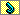 A lo largo de las siguientes décadas, los cómics se diversificaron aun más en sus contenidos. Por un lado, los tebeos de superhéroes se fundieron con las modas imperantes en cada momento, como por ejemplo las artes marciales. También se dio un auge de los autores más underground, terreno en el que el autor más importante fue 
Robert Crumb , que todavía sigue en activo, y en el que surgieron revistas como "Heavy Metal", con un estilo muy particular de ilustración fantástico que fue muy popular y tuvo influencia en gran cantidad de ilustradores.A principios de los noventa se vivió en Europa y Estados Unidos el asalto del manga, el cómic japonés. En occidente tan sólo se edita una pequeña parte de los mangas que aparecen en Japón, pero eso ha bastado para crearles un lugar fijo en el mercado y atraer a los cómics a un nuevo público, sobre todo femenino. Los pioneros en occidente fueron tebeos como "Lone Wolf and Cub" y muy especialmente "Akira", de Katsuhiro Otomo. Posteriormente aparecerían muchos otros mangas de importancia, como "Ghost in the Shell" y "Appleseed" de Masamune Shirow y "Dragon Ball", de Akira Toriyama, que alcanzó en España una popularidad que nadie esperaba gracias a la serie de televisión basada en el mangaLa década de los noventa comienza marcada por la llegada de Image, una editorial que se especializa en un nuevo tipo de cómic de superhéroes, más superficial y basado en el dibujo que en proporcionar argumentos sólidos. Sin embargo, también surgen grandes obras, como "The Sandman", de Neil Gaiman u "Odio", de Peter Bagge, que marca el repunte que el cómic independiente tiene en esta década.LA RADIOLa telefonía inalámbrica fue inventada a principios del siglo XX, en 1902 por Guillermo Marconi; ésta invención, así como la telegrafía dieron lugar al surgimiento de la radio experimentación; junto con la misma surgen los radio aficionados. En 1912, a raíz del hundimiento del Titanic, se hizo obligatorio para todos los buques el contar con radio telegrafía.Hacia 1915, éste pasatiempo estaba muy difundido en la mayoría de los países occidentales; en los Estados Unidos fue en ese año cuando surgió la Revista QST, publicación con la que se inició la American Radio Relay League, Institución que prevalece en nuestros días y que agrupa a más de 315,000 socios actualmente. Los socios de American Radio Relay League se extienden por todo el mundo, pues la Revista QST circula universalmente.Hacia fines de la segunda década del siglo (1917-1919), comenzaron en México las primeras experimentaciones con la radio. Fue en la ciudad de Monterrey, donde el Ing. Constantino de Tárnaba (que había nacido en ésa Ciudad el 26 de febrero de 1898, siendo hijo de Don Constantino de Tárnaba De Llano y de Doña María Enriqueta Garza Ayala) quien inició sus pruebas al regresar de graduarse en la Universidad de Notredame; sin embargo fue hasta 1921, cuando el 9 de octubre inició formalmente sus transmisiones la primera estación de Constantino de Tárnaba.Aquella tarde se reunieron en la casa de Constantino de Tárnaba, ubicada por la calle de Guerrero, a pocos pasos de Padre Mier, varias personas, para iniciar lo que sería la primera transmisión por radio; entre ellas estaba la Señorita Consuelo Yturria, posteriormente Señora de Garza Lozano, quien cantó al aire bellas melodías.Constantino de Tárnaba recibió reportes de un barco que se hallaba en el Canal de Panamá. Primero utilizó las siglas CYL, las cuales querían decir Constantino y Luis; posteriormente “TND”, autorizadas por el General Álvaro Obregón en noviembre de 1924, que significaban “Tárnaba-Notredame”, para realizar transmisiones culturales. Finalmente cuando la Secretaría de Comunicaciones y Obras Públicas asignó indicativos, le correspondió la XEH.Muchos son quienes se atribuyen el haber iniciado la radio experimentación en México; se habla de que las primeras pruebas se realizaron en el Distrito Federal, o en Zacatecas, o en Yucatán.En 1927, la emisora holandesa PCJ (Radio Philips) realizó una de las primeras emisiones de un programa de radio que fue escuchada en Indonesia en la frecuencia de 17,845 KHz. Poco tiempo después esta misma emisora comenzó la emisión del programa “The Happy Station”, “La Estación de la Alegría”, el programa más antiguo de la onda corta, mismo que se transmitió en inglés y en holandés hasta la década de los cincuentas por el popular conductor holandés Eddy Startz. Posteriormente Don Eduardo Startz comenzó a transmitir una versión en castellano de “La Estación de la Alegría” hasta su jubilación hacia 1970.Aquí principian las emisiones en onda corta desde muchos países, principalmente europeos, las cuales proliferaron durante la segunda guerra mundial y durante la postguerra.En 1939 surgió la frecuencia modulada (FM), y hacia 1945 resurgió la televisión en blanco y negro, misma que había comenzado en 1926, pero fracasó al comenzar a estallar los cinescopios de los aparatos, mismos que hubieron de perfeccionarse luego. Al finalizar la Segunda Guerra Mundial fue muy destacada la labor de localización que realizó la Radio Vaticana de familiares de muchas personas que habían sido separadas por la Guerra. Este momento marco la división del mundo en dos bloques, el Occidental y el Oriental, surgiendo así poderosísimas entidades de radiocomunicación como la BBC, la Voz de los Estados Unidos de América y la NHK, que ya existían, e iniciando transmisiones otras emisoras desde Europa, América y Asia en todos los idiomas para todo el mundo.Así por ejemplo, la Voz de los Estados unidos de América comenzó a transmitir en todos los idiomas hablados en Europa, incluyendo las lenguas que se hablan en la Unión Soviética, e inició sus transmisiones para Asia y África. Frente a la amenaza que representaba el Comunismo, surgió Radio Europa Libre, con una serie de poderosos transmisores emplazados en Alemania Federal, para transmitir desde ahí en todos los idiomas que se hablaban en la Europa Oriental, sometida a la órbita del comunismo, y en todos los idiomas que se hablan en lo que fue la Unión de Repúblicas Socialistas Soviéticas. La BBC de Londres transmitía ya su Servicio Ultramarino en inglés hacia todas las regiones de la Tierra. Radio Moscú también comenzó a transmitir desde la Unión Soviética para todo el mundo. Radio Canadá (CHOL y CKCX) comenzó a transmitir hacia todos los países de Europa en todos los idiomas. La BBC de Londres comenzó a transmitir sus servicios en castellano para América Latina y Radio Nederland inició sus transmisiones en español en 1947. También comenzaron transmisiones otras emisoras como Radio Nacional de España y la RAI, Radio Televisión Italiana.LA TELEVISIONLa historia del desarrollo de la televisión ha sido en esencia la historia de la búsqueda de un dispositivo adecuado para explorar imágenes. El primero fue el llamado disco Nipkow, patentado por el inventor alemán Paul Gottlieb Nipkow en 1884. Era un disco plano y circular que estaba perforado por una serie de pequeños agujeros dispuestos en forma de espiral partiendo desde el centro. Al hacer girar el disco delante del ojo, el agujero más alejado del centro exploraba una franja en la parte más alta de la imagen y así sucesivamente hasta explorar toda la imagen. Sin embargo, debido a su naturaleza mecánica el disco Nipkow no funcionaba eficazmente con tamaños grandes y altas velocidades de giro para conseguir una mejor definición.Los primeros dispositivos realmente satisfactorios para captar imágenes fueron el iconoscopio, descrito anteriormente, que fue inventado por el físico estadounidense de origen ruso Vladimir Kosma Zworykin en 1923, y el tubo disector de imágenes, inventado por el ingeniero de radio estadounidense Philo Taylor Farnsworth poco tiempo después. En 1926 el ingeniero escocés John Logie Baird inventó un sistema de televisión que incorporaba los rayos infrarrojos para captar imágenes en la oscuridad. Con la llegada de los tubos y los avances en la transmisión radiofónica y los circuitos electrónicos que se produjeron en los años posteriores a la I Guerra Mundial, los sistemas de televisión se convirtieron en una realidad.Las primeras emisiones públicas de televisión las efectuó la BBC en Inglaterra en 1927 y la CBS y NBC en Estados Unidos en 1930. En ambos casos se utilizaron sistemas mecánicos y los programas no se emitían con un horario regular. Las emisiones con programación se iniciaron en Inglaterra en 1936, y en Estados Unidos el día 30 de abril de 1939, coincidiendo con la inauguración de la Exposición Universal de Nueva York. Las emisiones programadas se interrumpieron durante la II Guerra Mundial, reanudándose cuando terminó.En España, se fundó Televisión Española (TVE), hoy incluida en el Ente Público Radiotelevisón Española, en 1952 dependiendo del ministerio de Información y Turismo. Después de un periodo de pruebas se empezó a emitir regularmente en 1956, concretamente el 28 de octubre. Hasta 1960 no hubo conexiones con Eurovisión. La televisión en España ha sido un monopolio del Estado hasta 1988. Por mandato constitucional, los medios de comunicación dependientes del Estado se rigen por un estatuto que fija la gestión de los servicios públicos de la radio y la televisión a un ente autónomo que debe garantizar lapluralidad de los grupos sociales y políticos significativos.A partir de la década de 1970, con la aparición de la televisión en color los televisores experimentaron un crecimiento enorme lo que produjo cambios en el consumo del ocio de los españoles.A medida que la audiencia televisiva se incrementaba por millones, hubo otros sectores de la industria del ocio que sufrieron drásticos recortes de patrocinio. La industria del cine comenzó su declive con el cierre, de muchos locales. En México, se habían realizado experimentos en televisión a partir de 1934, pero la puesta en funcionamiento de la primera estación de TV, Canal 5, en la ciudad de México, tuvo lugar en 1946. Al iniciarse la década de 1950 se implantó la televisión comercial y se iniciaron los programas regulares y en 1955 se creó Telesistema mexicano, por la fusión de los tres canales existentes.Televisa, la empresa privada de televisión más importante de habla hispana, se fundó en 1973 y se ha convertido en uno de loscentros emisores y de negocios más grande del mundo, en el campo de la comunicación, ya que además de canales yprogramas de televisión, desarrolla amplias actividades en radio, prensa y ediciones o espectáculos deportivos.La televisión ha alcanzado una gran expansión en todo el ámbito latinoamericano. En la actualidad existen más de 300 canalesde televisión y una audiencia, según número de aparatos por hogares (más de 60 millones), de más de doscientos millones de personas.